Publicado en Tomares, Sevilla el 12/07/2021 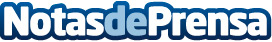 Fersay inaugura un nuevo córner en la localidad sevillana de TomaresCon este, son ya 56 los corners que la firma tiene repartidos por España y PortugalDatos de contacto:Pura de RojasALLEGRA COMUNICACION91 434 82 29Nota de prensa publicada en: https://www.notasdeprensa.es/fersay-inaugura-un-nuevo-corner-en-la Categorias: Franquicias Andalucia Emprendedores E-Commerce Consumo Otras Industrias http://www.notasdeprensa.es